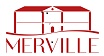 MAIRIE DE MERVILLEEnfant(s) accueilli(s) au sein des ACCEMRenseignements concernant les parents*Accueil Collectif à Caractère Educatif de MineursAutre personne titulaire de l’autorité parentaleDroit à l’image CAF PROPortail familleListe des documents à fournir à l’inscriptionDossier dûment rempli et signéFiche sanitaire dûment remplie et signée (pour chaque enfant)Photocopie du carnet de vaccination (pour chaque enfant)Numéro allocataire CAF1 photo d’identité (pour chaque enfant, agrafée à la fiche sanitaire)Attestation d’assurance (extrascolaire, responsabilité civile)Certificat médical ou document relatif à l’état de santé de l’enfant (si nécessaire)Acte de justice restreignant l’autorité parentale ou relatif au droit de garde (si nécessaire)A noter : Ce « dossier unique d’inscription » permet à votre/vos enfant(s) de fréquenter les ACCEM de la ville de Merville. Si ce document est incomplet, votre/vos enfant(s) ne pourra (ont) pas être accueilli(s) au sein des différents accueils péri et extrascolaires.Dossier à retourner au bureau ou dans la boite aux lettres du Centre de Loisirs                                 au plus tard le 24 Août 2020.Service gestionnaireContactsEnfance JeunesseAccueils de loisirsPéri et extrascolairesBureau « Accueil de loisirs » / Service enfance (3-11 ans)Bâtiment en bois situé rue des écolesTél. 05.34.52.80.33 / reservations.sej@merville31.frAffaires scolairesRestaurationTél. 05.34.52.80.34 / restauration.scolaire@merville31.fr 